означает наличие конфликта интересов, но выявляет вопрос, заслуживающий дальнейшего обсуждения и рассмотрения непосредственным начальником. Необходимо дать разъяснения ко всем ответам «да» в месте, отведенном в конце первого раздела формы. При заполнении Декларации необходимо учесть, что все поставленные вопросы распространяются не только на Вас, но и на Ваших супруга(у) (или партнера в гражданском браке), родителей (в том числе приемных), детей (в том числе приемных), родных и двоюродных братьев и сестер.Раздел 1Личные интересы1. Участвовали ли Вы в какой-либо сделке от лица учреждения (как лицо, принимающее решение, ответственное за выполнение контракта, утверждающее приемку выполненной работы, оформление, или утверждение платежных документов и т.п.), в которой Вы имели финансовый интерес в контрагенте?2. Получали ли Вы когда-либо денежные средства или иные материальные ценности, которые могли бы быть истолкованы как влияющие незаконным или неэтичным образом на коммерческие операции между организацией и другим предприятием, например, плату от контрагента за содействие в заключении сделки с организацией?3. Производили ли Вы когда-либо платежи или санкционировали платежи учреждения, которые могли бы быть истолкованы как влияющие незаконным или неэтичным образом на коммерческую сделку между организацией и другим предприятием, например, платеж контрагенту за услуги, оказанные организации, который в сложившихся рыночных условиях превышает размер вознаграждения, обоснованно причитающегося за услуги, фактически полученные организацией?Взаимоотношения с государственными служащими1. Производили ли Вы когда-либо платежи, предлагали осуществить какой-либо платеж, санкционировали выплату денежных средств или иных материальных ценностей, напрямую или через третье лицо государственному служащему, кандидату в органы власти или члену политической партии для получения необоснованных привилегий или оказания влияния на действия или решения, принимаемые государственным институтом, с целью сохранения бизнеса или приобретения новых возможностей для бизнеса организации?Инсайдерская информация1. Раскрывали ли Вы третьим лицам какую-либо информацию об учреждении?2. Раскрывали ли Вы в своих личных, в том числе финансовых, интересах какому-либо лицу какую-либо конфиденциальную информацию (планы, программы, финансовые данные, формулы, технологии и т.п.), принадлежащие учреждению и ставшие Вам известными по работе или разработанные Вами для учреждения во время исполнения своих обязанностей?3. Раскрывали ли Вы в своих личных, в том числе финансовых, интересах какому-либо третьему физическому или юридическому лицу какую-либо иную связанную с учреждением информацию, ставшую Вам известной по работе?Ресурсы учреждения1. Использовали ли Вы средства учреждения, время, оборудование (включая средства связи и доступ в Интернет) или информацию таким способом, что это могло бы повредить репутации учреждения или вызвать конфликт с интересами учреждения?2. Участвуете ли Вы в какой-либо коммерческой и хозяйственной деятельности вне занятости в учреждении (например, работа по совместительству), которая противоречит требованиям учреждения к Вашему рабочему времени и ведет к использованию к выгоде третьей стороны активов, ресурсов и информации, являющимися собственностью учреждения?Равные права работников1. Работают ли члены Вашей семьи или близкие родственники в учреждении, в том числе под Вашим прямым руководством?2. Работает ли в учреждении какой-либо член Вашей семьи или близкий родственник на должности, которая позволяет оказывать влияние на оценку эффективности Вашей работы?3. Оказывали ли Вы протекцию членам Вашей семьи или близким родственникам при приеме их на работу в учреждение; или давали оценку их работе, продвигали ли Вы их на вышестоящую должность, оценивали ли Вы их работу и определяли их размер заработной платы или освобождали от дисциплинарной ответственности?Подарки и деловое гостеприимство1. Нарушали ли Вы требования Правилами обмена деловыми подаркам и знаками делового гостеприимства?Другие вопросы1. Известно ли Вам о каких-либо иных обстоятельствах, не указанных выше, которые вызывают или могут вызвать конфликт интересов, или могут создать впечатление у Ваших коллег и руководителей, что Вы принимаете решения под воздействием конфликта интересов?Если Вы ответили «ДА» на любой из вышеуказанных вопросов, просьба изложить ниже подробную информацию для всестороннего рассмотрения и оценки обстоятельств.Раздел 2Декларация о доходах1. Какие доходы получили Вы и члены Вашей семьи по месту основной работы за отчетный период?2. Какие доходы получили Вы и члены Вашей семьи не по месту основной работы за отчетный период?                                                         ЗаявлениеНастоящим подтверждаю, что я прочитал и понял все вышеуказанные вопросы, а мои ответы и любая пояснительная информация являются полными, правдивыми и правильными.Подпись: __________________ ФИО: ______________________Раздел 3Достоверность и полнота изложенной в Декларации информации мною проверена:____________________________________________(Ф.И.О., подпись)С участием (при необходимости):Представитель заведующего МБДОУ № 22____________________________________________(Ф.И.О., подпись)Представитель Комиссии_____________________________________________(Ф.И.О., подпись)Ответственное лицо  кадровой службы_____________________________________________(Ф.И.О., подпись)Решение заведующего МБДОУ № 22 по декларации(подтвердить подписью):_______________________________________________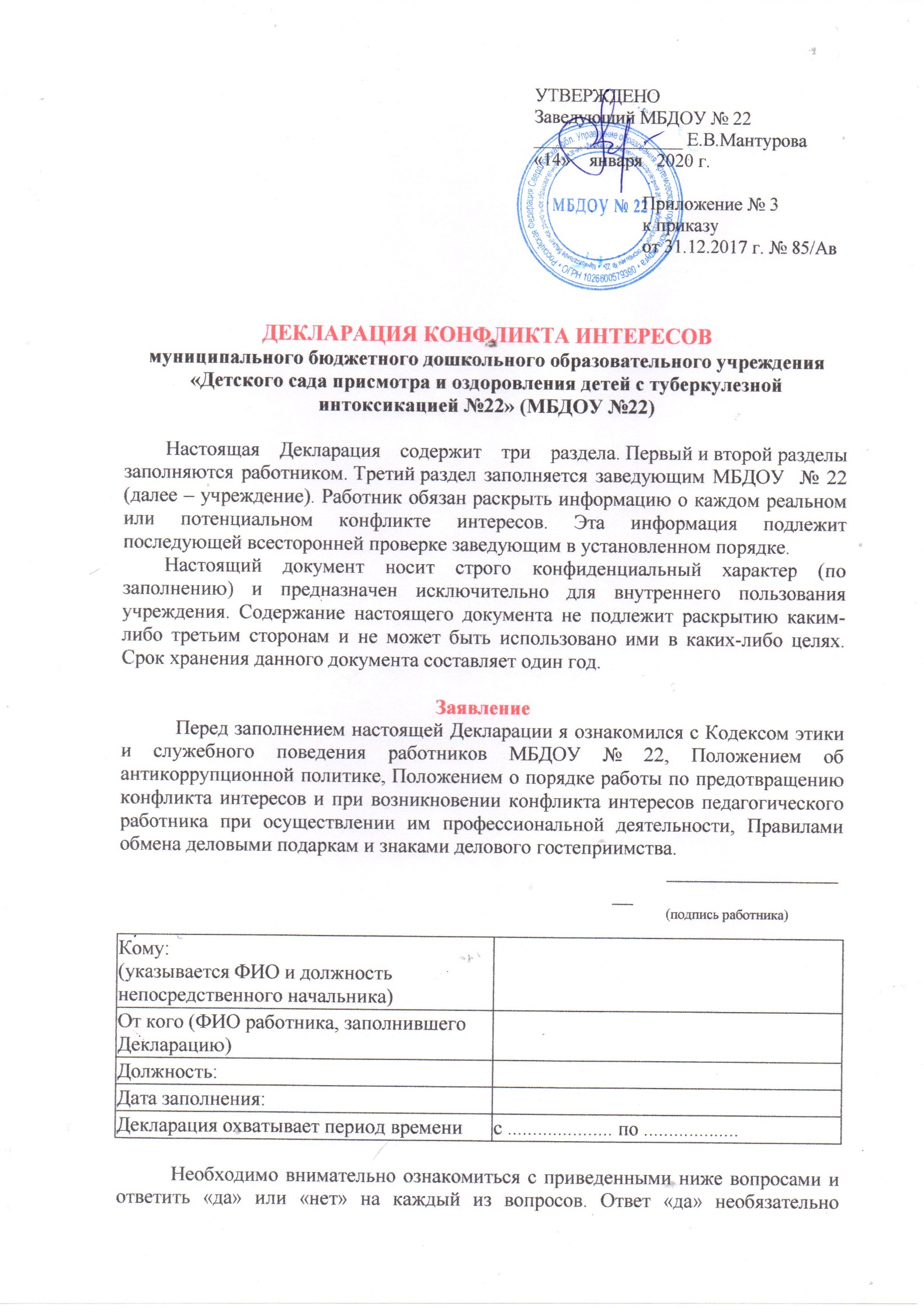 Конфликт интересов не был обнаруженЯ не рассматриваю как конфликт интересов ситуацию, которая, по мнению декларировавшего их работника, создает или может создать конфликт с интересами учрежденияЯ ограничил работнику доступ к информации учреждения, которая может иметь отношение к его личным частным интересам работника(указать, какой информации)Я отстранил (постоянно или временно) работника от участия в обсуждении и процессе принятия решений по вопросам, которые находятся или могут оказаться под влиянием конфликта интересов(указать, от каких вопросов)Я пересмотрел круг обязанностей и трудовых функций работника(указать, каких обязанностей)Я временно отстранил работника от должности, которая приводит к возникновению конфликта интересов между его должностными обязанностями и личными интересамиЯ перевел работника на должность, предусматривающую выполнение служебных обязанностей, не связанных с конфликтом интересовЯ ходатайствовал перед вышестоящим руководством об увольнении работника по инициативе учреждения за дисциплинарные проступки согласно действующему законодательствуЯ передал декларацию вышестоящему руководителю для проверки и определения наилучшего способа разрешения конфликтов интересов в связи с тем, что ..................